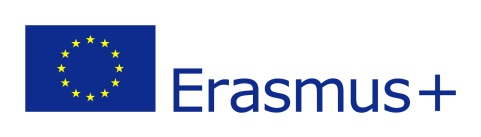 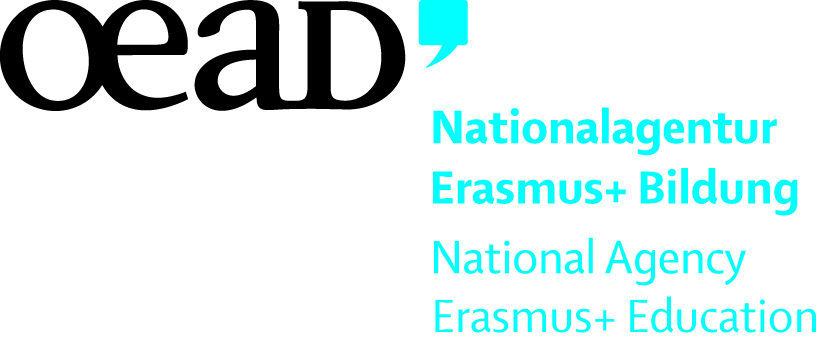 Erasmus + VET MobilityQuality CommitmentObligations of the Sending OrganisationChoose the appropriate target countries and host country partners, project durations and placement content to achieve the desired learning objectives. Select the participating trainees or teachers and other professionals by setting up clearly defined and transparent selection criteria. Define the envisaged learning outcomes of the mobility period in terms of knowledge, skills and competences to be developed. If you send learners or teachers and other professionals who face barriers to mobility, special arrangements for those individuals must be made (eg those with special learning needs or those with physical disabilities). Prepare participants in collaboration with partner organisations for the practical, professional and cultural life of the host country, in particular through language training tailored to meet their occupational needs. Manage the practical elements around the mobility, taking care of the organisation of travel, accommodation, necessary insurances, safety and protection, visa applications, social security, mentoring and support, preparatory visits on-site etc. Establish the Learning Agreement with the participant trainee or teacher and the host organisation to make the intended learning outcomes transparent for all parties involved. Establish assessment procedures together with the host Organisation to ensure the validation and recognition of the knowledge, skills and competences acquired. Establish Memoranda of Understanding between the competent bodies if you use ECVET for the mobility. Establish appropriate communication channels to be put in place during the duration of the mobility and make these clear to participant and the host Organisation.Establish a system of monitoring the mobility project during its duration. When necessary for special learning needs or physical disabilities, use accompanying persons during the stay in the host country, taking care of practical arrangements. Arrange and document together with the host Organisation, the assessment of the learning outcomes, picking up on the informal and non-formal learning where possible.  Recognize  learning outcomes which were not originally planned but still achieved during the mobility. Evaluate with each participant their personal and professional development following the period abroad. Recognise the accrued learning outcomes through ECVET, Europass or other certificates. Disseminate the results of the mobility projects as widely as possible. Self-evaluate the mobility as a whole to see whether it has obtained its objectives and desired results. Obligations of the Sending and Host OrganisationNegotiate a tailor-made training programme for each participant (if possible during the preparatory visits)Define the envisaged learning outcomes of the mobility period in terms of knowledge, skills and competences to be developed. Establish the Learning Agreement with the participant trainee or teacher to make the intended learning outcomes transparent for all parties involved. Establish appropriate communication channels to be put in place during the duration of the mobility and make these clear to participant .Agree monitoring and mentoring arrangements Evaluate the progress of the mobility on an on-going basis and take appropriate action if required Arrange and document the assessment of the learning outcomes, picking up on the informal and non-formal learning where possible.  Recognize  learning outcomes which were not originally planned but still achieved during the mobility. Obligations of the Host OrganisationFoster understanding of the culture and mentality of the host country.Assign to participants tasks and responsibilities to match their knowledge, skills and competences and training objectives as set out in the Learning Agreement and ensure that appropriate equipment and support is available. Identify a tutor or mentor to monitor the participant's training progress.Provide practical support if required including a clear contact point for trainees that face difficulties. Check the appropriate insurance cover for each participantObligations of the Participant Establish the Learning Agreement with the sending Organisation and the host organisation to make the intended learning outcomes transparent for all parties involved. Comply with all the arrangements negotiated for the training placement and to do his/her best to make the placement a success.Abide by the rules and regulations of the host Organisation, its normal working hours, code of conduct and rules of confidentiality. Communicate with the sending Organisation and host Organisation about any problems or changes regarding the training placement.Submit a report in the specified format, together with requested supporting documentation in respect of costs, at the end of the training placement.Obligations of the Intermediary OrganisationSelect suitable host Organisations and ensure that they are able to achieve the placement objectives Provide contact details of all parties involved and ensure that final arrangements are in place prior to participants' departure from their home country.SignaturesSending Organisation, Name, DateHost Organisation, Name, DateIntermediary Organisation (optional), Name, DateParticipant, Name, Date 